Муниципальное автономное общеобразовательное учреждение Коркинская средняя общеобразовательная школаКонспект урока окружающего мира1 класс«Полна природа удивленья» Составитель:Булатова Надежда Ильинична   учитель начальных классовI квалификационная категорияс. Коркинское, 2014Конспект  урокаУчитель:  Булатова Надежда ИльиничнаДолжность: учитель начальных классовОбразовательное учреждение: МАОУ Коркинская СОШ                                                         Свердловская обл., Туринский р-он, с.КоркинскоеКласс: 1УМК: «Планета Знаний»Предмет: Окружающий мирТема: «Полна природа удивленья»Тип урока: Урок «открытия» нового знанияПедагогическая цель: создать условия для формирования первоначального представления о живой и неживой природе, наблюдения за явлениями окружающей природы; способствовать развитию внимательности и наблюдательности, умению работать  со схемами.Задачи:Обучающие: создать условия для открытия новых знаний учащимися о группах предметов окружающего мира.Развивающие: развивать логическое мышление, учить сравнивать предметы, находить их различия, обобщать, делать выводы.Воспитательные: способствовать воспитанию устойчивого познавательного интереса к предмету; формировать коммуникативные умения; способствовать развитию навыков сотрудничества.Планируемые результатыПредметные: обучающиеся научатся: различать объекты живой и неживой природы; приводить примеры различных явлений природы; сравнивать объекты природы между собой, соотносить явления, наблюдаемые в природе с иллюстрациями; классифицировать объекты живой  и неживой природы по разным признакам;Личностные: определяют границы собственного знания и «незнания»; имеют познавательные интересы, учебные мотивы; воспринимают важность (ценность) учебы как интеллектуального труда и познания нового.Универсальные учебные действия (метапредметные):Регулятивные: анализируют эмоциональные состояния, полученные  от успешной(неуспешной деятельности; оценивают совместно с учителем или одноклассниками результат  своих действий, вносят соответствующие коррективы;Познавательные: общеучебные- находят ответы на вопросы в рисунках и схемах; ориентируются на разнообразие способов решения учебных задач.логические – учатся осуществлять сравнение, делать выводы; строят рассуждения в форме простых суждений.Коммуникативные: умеют работать в паре, учатся контролировать действия партнера; учатся задавать вопросы; учитывают разные мнения и стремятся координации различных позиций в сотрудничестве.Конспект урокаΙ. Организационный – мотивационный  момент.Личностные УУД; внутренняя позиция обучающегося на уровне положительного отношения к процессу обучения.Слайд № 2Всем, всем добрый день!Прочь с дороги нашей, лень!Не мешай учиться!Не мешай трудиться!ΙΙ. Актуализация знаний. Постановка учебной задачи Регулятивные УУД: принимают и сохраняют учебную задачу.Коммуникативные УУД: уметь оформлять свои мысли в устной форме, быть терпимыми к другим мнениям.1.Работа с учебником и презентацией.- Сегодня мы продолжим путешествие по страницам нашего учебника. Откройте учебник по закладке. Рассмотрите маршрутный лист. Сколько остановок! Но мы не будем читать их названия, прочитайте название раздела, который  будем изучать.Слайд № 3- Найдите нашу первую остановку, покажите ее на слайде.- А как вы понимаете эти слова?  (Обсуждение).2.Чтение стихотворения.Познавательные УУД: общеучебные – извлекают из иллюстрации необходимую  информацию.Личностные УУД: выражают положительное отношение к процессу познания; проявляют внимание, удивление, желание больше узнать.- Ребята, попробуйте угадать, о чем мы будем говорить сегодня. Посмотри, мой милый друг,Что находится вокруг?Небо светло-голубое,Солнце светит золотое,Ветер листьями играет,Тучка в небе проплывает.Поле, речка и трава,Горы, воздух и листва,Птицы, звери и леса,Гром, туманы и роса.Человек и время года-Это все вокруг…..                (природа)Слайд № 5- Правильно. Сегодня мы будем говорить о природе. Вспомним все, что о ней знаем.- Посмотрите вокруг. Что вы видите? Что нас окружает?3. Работа в группах.Коммуникативные УУД: умеют контролировать действия партнера.- Чтобы нам лучше разобраться в этом вопросе я приготовила вам конверты, а в конвертах лежат карточки. Разделите карточки,  на которых изображены различные предметы на группы.Вы должны будете ответить на мои вопросы. - почему именно эти карточки относятся к той или иной группе.- давайте объединимся в команды.  (Обсуждение)4. Проверка групповой работы.( Дети выходят группами к доске. 1-я группа с карточками, изображающими объекты живой природы, 2-я группа – неживой природы, 3-я группа – изделиями человека).- Почему вы так распределили? - А теперь уберите в конверт изображения того, что создано человеком.- На какие 2 группы вы раздели остальные карточки? Почему? - Какие общие признаки объектов?- Чем они отличаются?- Правильно. Ребята, это природа.- Можно ли  отнести к природе, то, что сделано руками человека? ( на доске вывешиваются таблички5. Составление схемы.- Так что же нас окружает? (живая природа, неживая природа, изделия человека.)( на доске вывешивается табличка - Что общего между живыми и неживыми объектами? (их создала природа).- Что можно сказать про рукотворные объекты? ( их создал человек, они к природе не относятся, но относятся к окружающему миру.)- А куда можно отнести человека? (к объектам природы)Слайд №  6- Какой вывод можно сделать?- Ребята, каждый день мы сталкиваемся, соприкасаемся с множеством предметов, которые нас окружают.ΙΙΙ .Физминутка. Слайд  №7Регулятивные УУД: осуществляют  пошаговый контроль своих действий, ориентируясь на показ движений учителем. Коммуникативные УУД: способствуют снятию эмоционального и статического физического  напряжения.Утром бабочка проснулась, Потянулась, улыбнулась.                                   Дети встают из-за парт                                                                              Потягиваются, улыбаются друг другуРаз -  росой она умылась.                                  Умываются ладошкойДва – изящно покружилась,                              КружатсяТри нагнулась и присела,                                  Нагибаются и приседают На четыре -  улетела.                                         Улетают, садятся за партыΙV. Усвоение новых знаний и способов действий. Работа с  инвариативной часть учебника. Познавательные УУД: общеучебные – осуществляют поиск необходимой информации для выполнения учебных  заданий с помощью рисунков, схем.Для решения учебной задачи используют рисунки, схемы, стихотворение.Личностные УУД: умеют выстраивать добропорядочные отношения в учебном коллективе. Коммуникативные УУД: оформляют свои мысли в устной форме на уровне предложения; умеют работать коллективно.- Мы выяснили, что такое природа. Предметы окружающего мира бывают разные. 1.Работа по учебнику. Работа с рисункомКоммуникативные УУД: умеют работать коллективно.Познавательные УУД: общеучебные – ориентируются в учебнике.- Рассмотрите в учебнике рисунок на с.58. Расскажите, что изображено на рисунке.- Как можно  назвать общим словом? - Назовите объекты живой природы.- Назовите объекты неживой природы.Игра «Третий лишний»          Слайд № 8,9,10- Правильно. Посмотрите на экран. На этих картинках тоже живая природа, но одна  картинка – лишняя. Подумайте, какая? - Верно. Почему он лишний? (потому, что  он неживой.)- Правильно. Как же мы можем отличить живое и неживое?  Слайд № 11  - Растения, животные и человек — живая природа. Они  дышат, питаются, размножаются, двигаются, растут, умираютСлайд № 12- Нельзя называть природой только то, что сделано руками человека.- Сделаем вывод: Молодцы. Мы вспомнили признаки живой природы.V. Обобщение по теме «Полна природа удивленья».1. Игра  « Живое – неживое»- Сейчас мы поиграем в игру «Живое  - неживое». Я буду кидать мячик и называть слово, а вы  говорить,   природа  это или нет, если природа, то какая, живая или нет.Раз, два, три, четыре, пять начинаем мы играть.Постарайтесь дать ответ, где природа, а где нет.Бабочка, камень, солнце, гусеница, кукла, машинка, человек, котенок, собака, дом.- Молодцы! 	2. Дифференцированное задание.- Отгадайте, что это.- Одни ученики могут нарисовать отгадку, другие – написать, а третьи – и нарисовать, и написать.1. Над рекой остановился
Шар воздушный, золотой.
А потом за лесом скрылся,
Покачавшись над водой.
(солнце) Слайд № 132. Кто всю ночь по крыше
Бьёт да постукивает,
И бормочет, и поёт, 
Убаюкивает?
(дождь) Слайд  № 143. Что случилось? Ой-ой-ой!
Летом стало, как зимой:
Белые горошки
Скачут  по дорожке.
(град)      Слайд № 154. Крашеное коромысло
Через речку повисло.
(радуга)    Слайд 16- О чем эти загадки? Правильно, все это явления природы. Посмотрите на явления природы,  дайте название каждой (показ презентации,  учащиеся называют). - Какие явления вы еще знаете?Слайд № 17Приложение № 1,2VΙ .Физминутка. Регулятивные УУД: осуществляют  пошаговый контроль своих действий, ориентируясь на показ движений учителем. Коммуникативные УУД: способствуют снятию эмоционального и статического физического  напряжения. Игра «Передай другому»Класс делится на две команды и встает между рядами парт. Одна называет объекты живой природы, а другая неживой. Каждый ученик называет один объект и передает мяч другому. Побеждает команда, которая не ошибетсяVΙΙ. Творческое задание.- Может ли живая природа существовать без неживой? Докажите.- Конечно, живая и неживая природа тесно взаимосвязаны. Например, что дает солнышко для растений? Конечно, тепло и свет. А вода? Без воды невозможна жизнь живого организма? Значит, вода и солнце – это неживая природа. Растения – живая природа.Какой вывод мы можем сделать? Мы увидели связь неживой и живой природы.-Работать  будете в парах. У вас лежать картинки, какие –то они неживые, оживите их наклеив объекты природы. Соедините между собой живой и неживой предмет, которые связаны между собой.После того как вы сделаете это задание, поменяйтесь с соседом и проверьте правильно ли каждый выполнил.- Оцените работу своего соседа. (учащиеся дают оценку работе).Подведение итогов задания.VΙΙΙ. Рефлексивный анализ собственной деятельности ученика.Личностные УУД:  умение формировать собственное мнение; сохранение учебной задачи;Регулятивные УУД: оценивают результаты своей деятельности; умение  оценивать учебные действия в соответствии с поставленной задачей.- Какими знаниями, полученными на уроке вы готовы поделиться дома?- Какое задание было самое интересное?- Что вызвало трудности?Выберите любое высказывание и продолжите его. Сегодня я узнал…..Было интересно…..Было трудно………Теперь я умею…….Я не совсем разобрался…Оцените своё участие в работе на уроке- Кто был активен на уроке?- Оцените свою работу?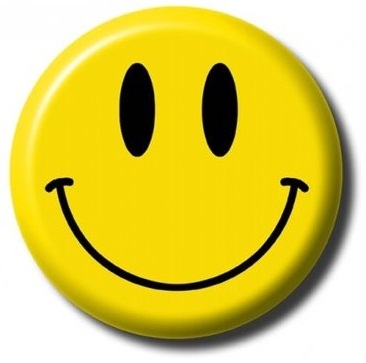 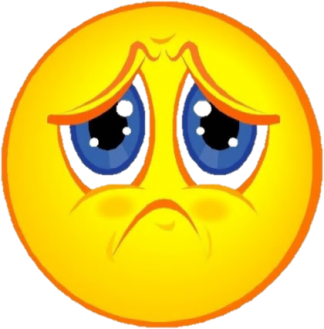 Приложение № 1 град                                        дождь                                 ветер                      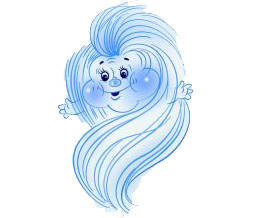 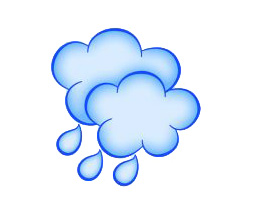 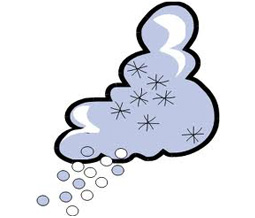 снег                                         радуга                                               облака 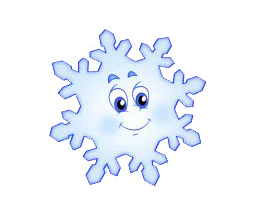 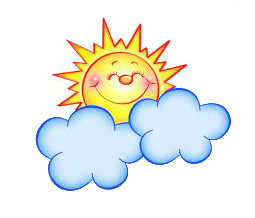 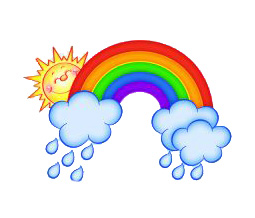 луна                                 листопад                                    гроза        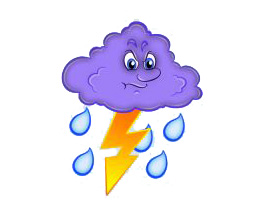 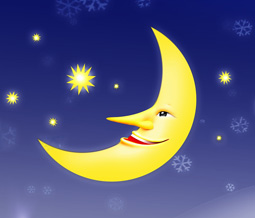 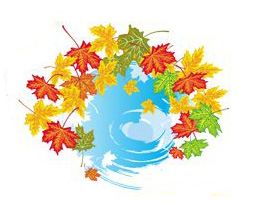                                  лед                                          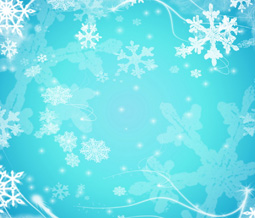 Приложение № 2дождь                                  град                                     комета                                                        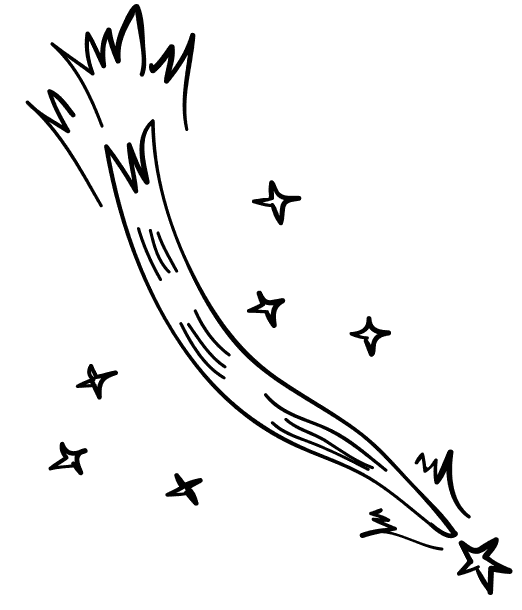 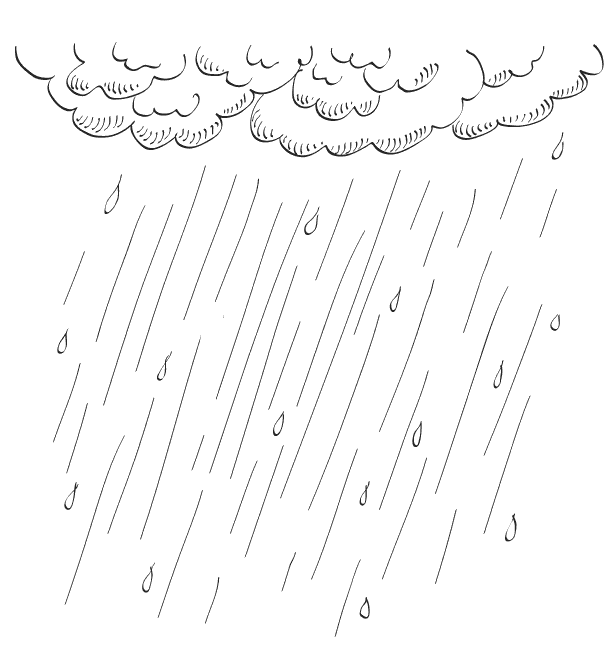 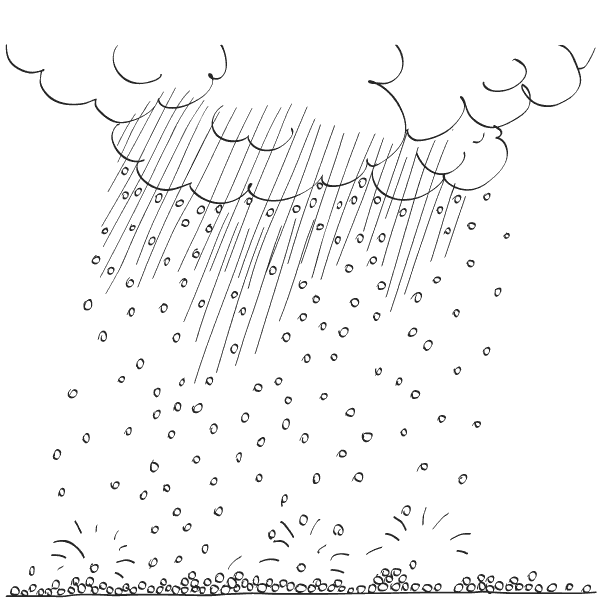 иней                                 снегопад                             роса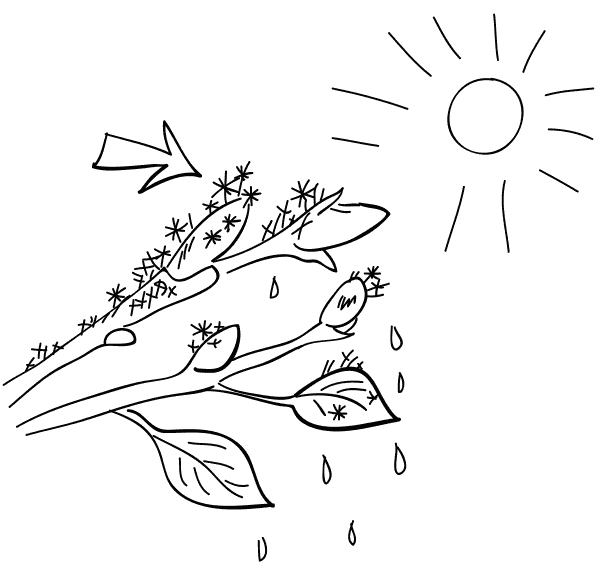 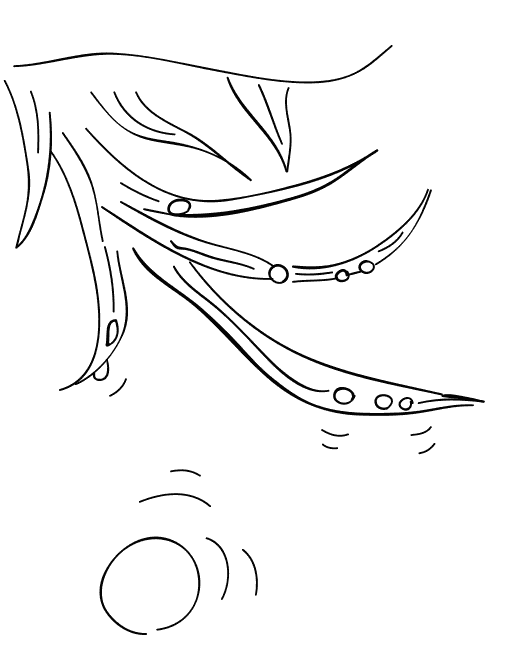 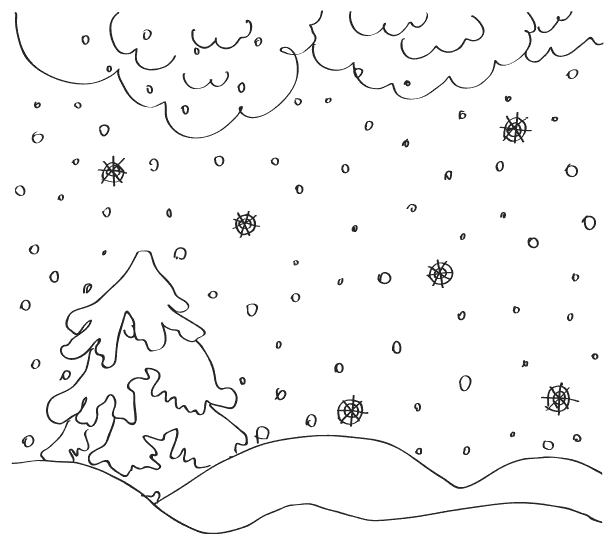 мороз                                                                      молния             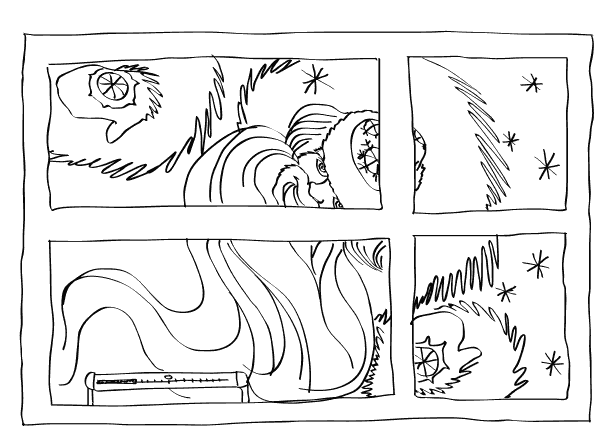 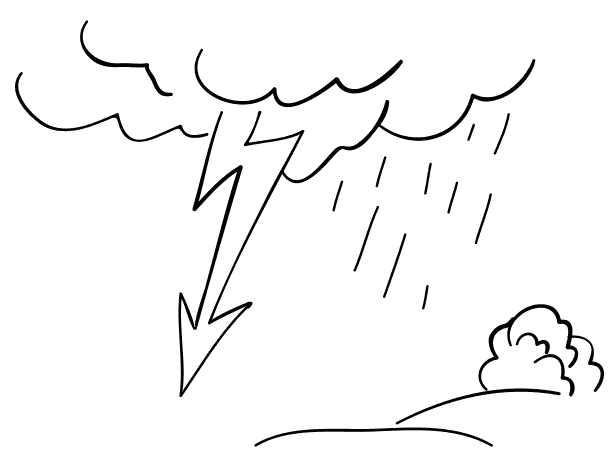 шторм                                      проталина                                метель   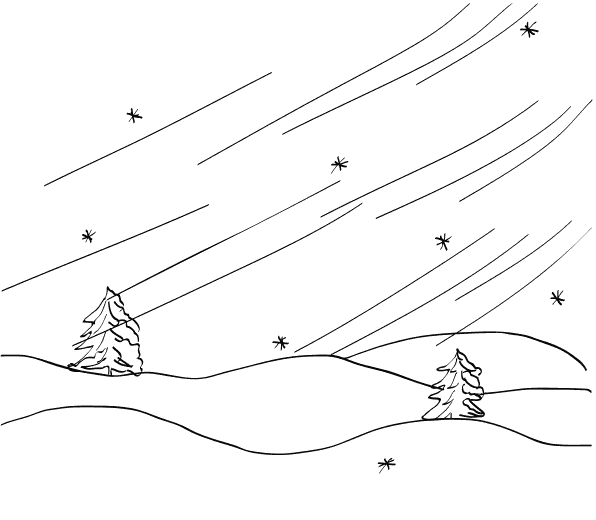 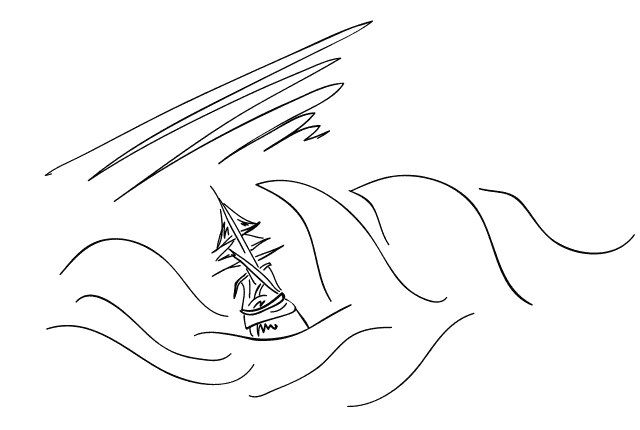 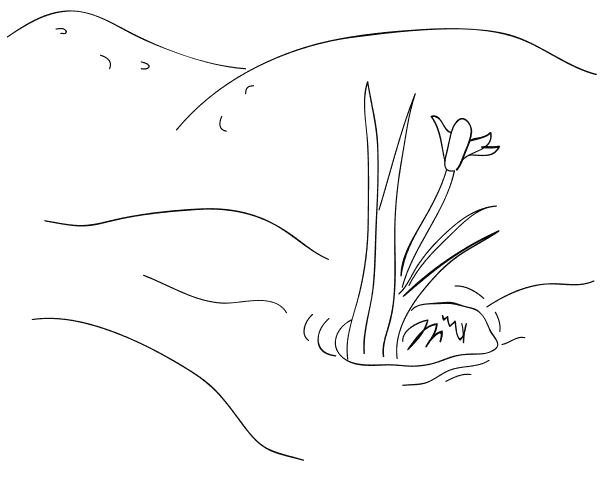 луна                                                               ледоход   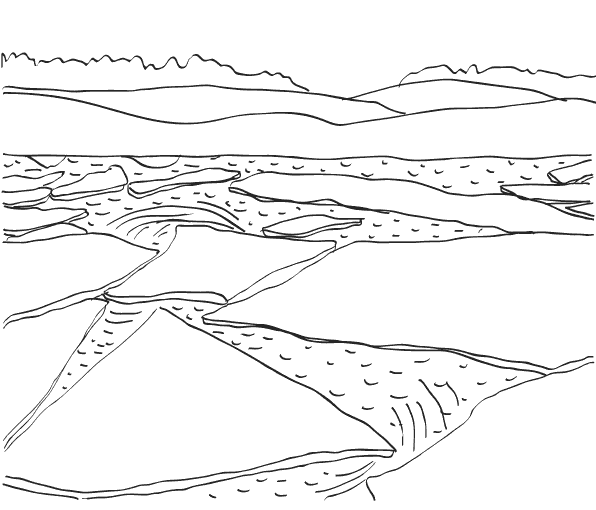 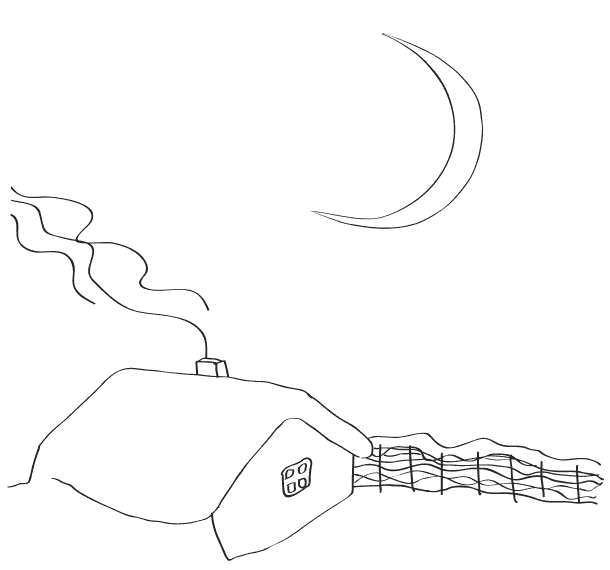 Формы работы учащихсяработа в парах, фронтальная, индивидуальная работаНазвание учебного пособия, образовательной программы(УМК) с указанием авторов, к которому относится ресурс.Г. Г. Ивченкова, И. В. Потапов. Окружающий мир.УМК «Планета Знаний», 1 класс ч.1, М.: АСТ*Астрель,2012 г.рабочая тетрадь, ч.1 Вид ресурса (презентация, видео, текстовый документ и другие)текстовый документ, проектор, ноутбук, презентация (см. приложение)Краткое описание работы с ресурсом ( на каком этапе предполагается применение, форма использования: индивидуальная, групповая и другое на усмотрение автора).данный урок является  первым в изучении раздела «Природа в жизни человека» в 1 классе. У обучающихся уже имеются определенные теоретические знания.Список используемый литературы.Ссылки на Интернет – источники.1. Г. Г. Ивченкова, И. В. Потапов. Окружающий мир.УМК «Планета Знаний», 1 класс ч.1, М.: АСТ*Астрель,2012 г.2. рабочая тетрадь, ч 11. http://deswal.ru/nature_winter_scenes/1280-1024/00000157.php   иней2 http://walls.com.ua/download/33155/1366x768/    роса на траве3. http://allday2.com/index.php?newsid=156565   туман4.http://гудфон.рф/%D0%BE%D0%B1%D0%BE%D0%B8/?query=%D0%9B%D0%B8%D1%81%D1%82%D0%BE%D0%BF%D0%B0%D0%B4  листопад5.http://muzperekrestok.ru/index.php?PHPSESSID=28cvldqol10bvijrg0og16b5m2&topic=2601.30 дождь6. http://topscripts.ru/raznoe/ostalnoe/other/3177-javascript-padayuschego-snega-na-sayte-ne-gruzit-sayt.html  снегопад7.http://www.chitalnya.ru/work/993482/  таяние снега8. http://fermer.ru/blogpost/177733?page=88   Доброе утро, друзья!9. http://kazanfirst.ru/online/17203  ледоход10. http://prezentacii.com/geografiya/1919-yavleniya-prirody.html  явления природы11. http://ppt4web.ru/biologija  презентации к уроку12. myshared.ru›Явления природы  явления природы13. ppt4web.ru›Презентации по Окружающему миру›Сезонные явления природы     явления природы14. proshkolu.ru›user/gktvzyybwf/file/5221086/ урок окружающего мира15. http://solnushko4.ucoz.ru/load/uroki/polna_priroda_udivlenija/4-1-0-12 конспект уроков16. . http://astersoft.net/articles/page328/    картинки для детей явления природы 17. http://www.slavyanskaya-kultura.ru/art/paintings/page-5deas4parents.ru   природа18. http://dachadecor.ru/detskaya-ploschadka/ дом19. http://liubavyshka.ru/photo/35  – бабочки20. http://vzsshkola.ucoz.com/load/esli_by_ja_byla_muravem/1-1-0-27  муравей21. http://vorotila.ru/Zhivotnye-nasekomye-rasteniya-flora-i-fauna/pushistaya-belochka-i26997 белка22. http://newforum.materinstvo.ru/lofiversion/index.php/t1591640-450.html березка23. http://dialog-stroy.ru/forum/index.php?option=com_fireboard&func=vi дом24. http://tele.radiushost.ru/uuuu_product-619159.html  кукла25. http://www.militaryparitet.com/teletype/data/ic_teletype/2508/ вертолет26. http://namonitore.ru/blog/page1/sochnaya chereshnya belugi oboi dnya. Лес27.  http://www.liveinternet.ru/users/mari0489/rubric/4458610/ ребенок кушает
28. http://yashik.tv/top-views/?page=2678  курица с цыплятами
29. http://www.stihi.ru/2012/01/05/4630  увядшая роза
30. http://www.dostavka.ru/Ravensburger-Loshad-s-zherebenkom--id_6537692 лошадь с жеребенком31. http://wallpapers-hq.ru/high-velocity--cheetah/  бежит геперд32. http://yogapositionsbeginners.blogspot.com/2013_03_01_archive.html дыхание33. http://www.bookin.org.ru/book/2756832  глобус34. http://www.compare-price.ru/elektromobilj-injusa-car-fire-6v-s-p-u-7161 машинка35. http://laap.ru/shkaf-dlja-odezhdy-amelija-p-250-21-2.html шкаф36. http://klumba.com/mashinki/ocie/dzhup-8140088/prices/ джип37. http://orongoi.ucoz.ru/news/2011-01-29     книги стопкой38. http://f911korporativ.ru/prazdniki_1/2013/9/19/287/ 38. http://f911korporativ.ru/prazdniki_1/2013/9/19/287/ День рождение СМАЙЛИКА!(веселый смайлик)39. http://kak.znate.ru/docs/index-54551.html грустный смайлик40.http://vsemzagadki.narod.ru/zagadki/zagadki_pro_yavlenia_prirody.html загадки про явления природы41. http://luntiki.ru/blog/zagadki/777.html загадки про явления природы